Questão 1. Qual gênero artístico proporcionou a popularidade dos super-heróis?iluminurasvideogamescomédia de açãocomédia românticaHistória em quadrinhosQuestão 2. É um dos importantes artistas conceituais brasileiros?Carlinhos de Jesus.MozartTom JobimCildo MeirelesAleijadinhoQuestão 3. Como são chamadas as histórias em quadrinhos no estilo da produção japonesa?MangáBanda desenhadaLivretoEsculturaInstalaçãoQuestão 4. Que estilo artístico contemporâneo é considerado o mais urbano e mais democrático?IntervençãoPerformanceInstalaçãoEsculturaGrafiteQuestão 5. A arte conceitual é um movimento artístico contemporâneo que se caracteriza por:estimular o consumoexpressar imagens surreaisretratar imagens com realismoCriticar o consumo e expressar ideias analíticaprovocar uma análise direta, formal e concisa.Questão 6. As histórias em quadrinhos são chamadas de arte sequencial por usarem a "linguagem dos quadros", isto é, um tipo de estrutura que mescla desenho e texto, circunscritos em quadrossequenciais. A sequência de imagens que montam uma cena pode apresentar, enquanto gênero textual:O emprego de cores primárias e recursos linguísticos com a predominância da Norma cultaRecursos expressivos e linguísticos diversos em balões que representam falas e pensamentosA interação do desenho no texto por meio da linguagem mista usando exclusivamente o preto e brancoCaracterísticas artísticas desde que, para serem fluídas, sejam reproduzidas industrialmente, gerando muitas cópiasQuestão 7. A arte contemporânea é uma tendência artística que surgiu por volta do século XX. Dentro do contexto contemporâneo existem diversas formas de arte, uma delas é a arte conceitual. Diante disso marque a alternativa que corresponde a esta arte:É uma forma artística que utiliza as tecnologias para criar uma entretenimento interativo com imagens e sonsÉ uma forma de arte que usa imagens em sequênciasÉ uma arte mais democrática também considerada arte urbanaÉ uma arte onde o conceito está acima da forma ou seja mais importante para o artista transmite a ideia do que representarem um belo quadro figurativoÉ a arte de capturar imagem real precisa e instantânea.Questão 8. O cinema foi classificado como sétima arte. Posteriormente algumas linguagens foram reconhecidas como as novas Artes. Marque alternativa que corresponde a Fotografia:É uma forma artística que utiliza as tecnologias para criar uma entretenimento interativo com imagens e sonsÉ uma forma de arte que usa imagens em sequênciasÉ uma arte mais democrática também considerada arte urbanaÉ uma arte onde o conceito está acima da forma ou seja mais importante para o artista transmite a ideia do que representarem um belo quadro figurativoÉ a arte de capturar imagem real precisa e instantânea.Questão 9.O cinema foi classificado como sétima arte. Posteriormente algumas linguagens foram reconhecidas como as novas Artes. Marque alternativa que corresponde a Videogame:É uma forma artística que utiliza as tecnologias para criar uma entretenimento interativo com imagens e sonsÉ uma forma de arte que usa imagens em sequências.É uma arte mais democrática também considerada arte urbana.É uma arte onde o conceito está acima da forma ou seja mais importante para o artista transmite a ideia do que representarem um belo quadro figurativo.É a arte de capturar imagem real precisa e instantânea.Questão 10. O cinema foi classificado como sétima arte. Posteriormente algumas linguagens foram reconhecidas como as novas Artes. Marque alternativa que corresponde a História em quadrinho:É uma forma artística que utiliza as tecnologias para criar uma entretenimento interativo com imagens e sonsÉ uma forma de arte que usa imagens em sequênciasÉ uma arte mais democrática também considerada arte urbanaÉ uma arte onde o conceito está acima da forma ou seja mais importante para o artista transmite a ideia do que representarem um belo quadro figurativoÉ a arte de capturar imagem real precisa e instantânea.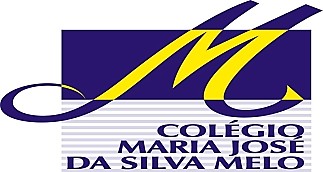 COLÉGIO MARIA JOSÉ DA SILVA MELOCOLÉGIO MARIA JOSÉ DA SILVA MELOCOLÉGIO MARIA JOSÉ DA SILVA MELOCOLÉGIO MARIA JOSÉ DA SILVA MELONOTA(quantitativa)Série: 6° ano fund.Professor(a): Nilvete FariasData:	 30/04/2021Data:	 30/04/2021NOTA(quantitativa)Nome: Marcella MariaNome: Marcella MariaNome: Marcella MariaNºNOTA(quantitativa)2ª VERIFICAÇÃO DA APRENDIZAGEM DE ARTES2ª VERIFICAÇÃO DA APRENDIZAGEM DE ARTES2ª VERIFICAÇÃO DA APRENDIZAGEM DE ARTES2ª VERIFICAÇÃO DA APRENDIZAGEM DE ARTES2ª VERIFICAÇÃO DA APRENDIZAGEM DE ARTES2ª VERIFICAÇÃO DA APRENDIZAGEM DE ARTES